T.C.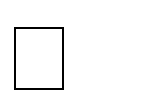 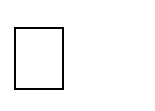 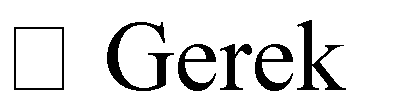 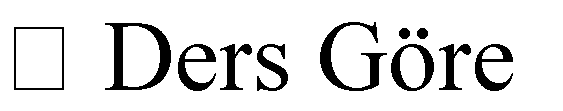 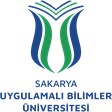 SAKARYA UYGULAMALI BİLİMLERÜNİVERSİTESİ TURİZM FAKÜLTESİİŞ SÜREÇLERİ37) DERS GÖREVLENDİRMELERİNİN YAPILMASIDERS GÖREVLENDİRME İŞLEMİNİ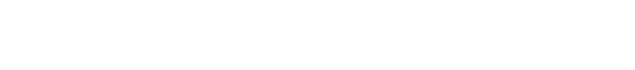 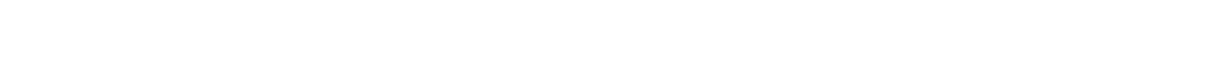 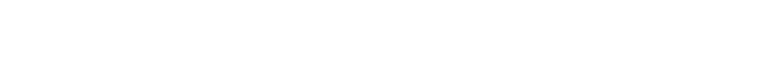 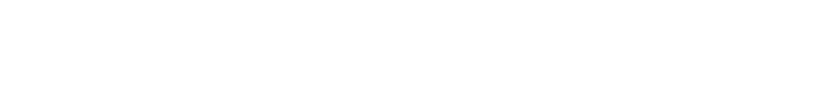 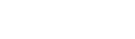 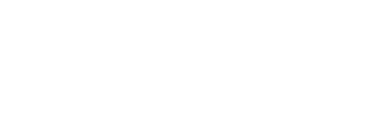 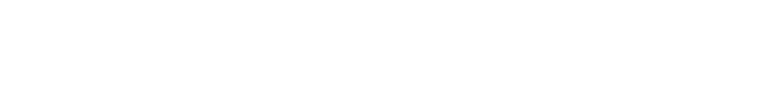 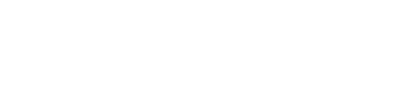 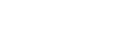 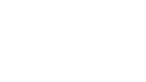 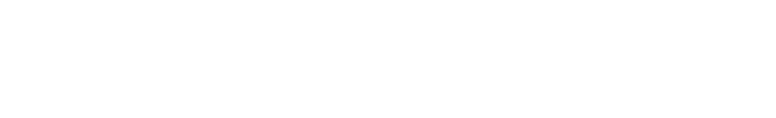 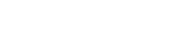 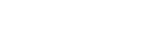 BAŞLATBölüm Başkanlığınca Dersleri Verecek Öğretim Elemanları Belirlenir.Ders Görevlendirmeleri Fakülte Yönetim Kurulunda Görüşülür.Ders    Görevlendirmeleri Uygun Mu?HAYIREVETÖğrenci İşleri Daire Bşk.lığınca Üniversite YönetimKuruluna SunulurHAYIRDers Planı ve İçerikleri	 	Senatoca Uygun Görüldü mü?EVETRektörlük Onayı İle Ders Görevlendirmeleri Yürürlüğe Girer.Onaylanan Ders Görevlendirmeleri Bilgi Sistemine Girilir.İŞLEM SONUSÜREÇ ADIDers Görevlendirmelerinin YapılmasıDers Görevlendirmelerinin YapılmasıDers Görevlendirmelerinin YapılmasıSÜREÇ NO37TARİH01.01.2024SÜRECİN SORUMLUSUDekanlık, Bölüm BaşkanlarıDekanlık, Bölüm BaşkanlarıDekanlık, Bölüm BaşkanlarıSÜREÇ ORGANİZASYON İLİŞKİSİFakülte Kurulu, Dekanlık, Bölüm Başkanları, Bölüm Koordinatörleri, Öğretim Elemanları, RektörlükFakülte Kurulu, Dekanlık, Bölüm Başkanları, Bölüm Koordinatörleri, Öğretim Elemanları, RektörlükFakülte Kurulu, Dekanlık, Bölüm Başkanları, Bölüm Koordinatörleri, Öğretim Elemanları, RektörlükÜST SÜRECİEğitim-Öğretim SüreciEğitim-Öğretim SüreciEğitim-Öğretim SüreciSÜRECİN AMACIDers Planlarındaki Dersleri Verecek Öğretim Elemanlarının Belirlenmesi,Ders Planlarındaki Dersleri Verecek Öğretim Elemanlarının Belirlenmesi,Ders Planlarındaki Dersleri Verecek Öğretim Elemanlarının Belirlenmesi,SÜRECİN SINIRLARIHer Yarıyıl Öncesinde Başlar Ve Biter.Her Yarıyıl Öncesinde Başlar Ve Biter.Her Yarıyıl Öncesinde Başlar Ve Biter.SÜREÇ ADIMLARIFakültede Dersleri Verecek Öğretim Elemanları Belirlenir.İhtiyaç Duyulduğunda Üniversitenin İlgili Akademik Birimlerine Dersleri Verebilecek Öğretim ElemanlarıTalep Yazısı Gönderilir.Duyulduğunda Dışarıdan Dersi Verebilecek Öğretim Elemanı Görevlendirmesi Rektörlüğe Önerilir.vlendirilen Öğretim Elemanlarının Fakülte Yönetim Kurulunda Görüşüldükten Sonra, Üniversite Yönetim Kurulunca Onaylanır.Ders Planında Yer Alan Yarıyıla Ait Tüm Derslerin Öğretim Elemanlarına Bildirilir.Fakültede Dersleri Verecek Öğretim Elemanları Belirlenir.İhtiyaç Duyulduğunda Üniversitenin İlgili Akademik Birimlerine Dersleri Verebilecek Öğretim ElemanlarıTalep Yazısı Gönderilir.Duyulduğunda Dışarıdan Dersi Verebilecek Öğretim Elemanı Görevlendirmesi Rektörlüğe Önerilir.vlendirilen Öğretim Elemanlarının Fakülte Yönetim Kurulunda Görüşüldükten Sonra, Üniversite Yönetim Kurulunca Onaylanır.Ders Planında Yer Alan Yarıyıla Ait Tüm Derslerin Öğretim Elemanlarına Bildirilir.Fakültede Dersleri Verecek Öğretim Elemanları Belirlenir.İhtiyaç Duyulduğunda Üniversitenin İlgili Akademik Birimlerine Dersleri Verebilecek Öğretim ElemanlarıTalep Yazısı Gönderilir.Duyulduğunda Dışarıdan Dersi Verebilecek Öğretim Elemanı Görevlendirmesi Rektörlüğe Önerilir.vlendirilen Öğretim Elemanlarının Fakülte Yönetim Kurulunda Görüşüldükten Sonra, Üniversite Yönetim Kurulunca Onaylanır.Ders Planında Yer Alan Yarıyıla Ait Tüm Derslerin Öğretim Elemanlarına Bildirilir.SÜREÇ PERFORMANS GÖSTERGELERİPerformans GöstergesiPerformans GöstergesiPerformans GöstergesiSÜREÇ PERFORMANS GÖSTERGELERİGörevlendirme Yapılan Ders SayısıGörevlendirme Yapılan Ders SayısıGörevlendirme Yapılan Ders Sayısı